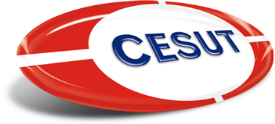 Centro de Ensino Superior de Jataí1º PROCESSO SELETIVO DE 2022Cursos: DIREITO e ADMINISTRAÇÃO (Noturno)Inscrições: Início – 16/11/2021Término – 12/01/2022Documentos: - Cópia da RG- Cópia do Histórico de conclusão do Ensino Médio ou Resultado do ENEM.      - 01 Foto 3x4 Como inscrever?Apresentar os documentos indicados:* Nas dependências do CESUT - das 13h às 18h30min, de segunda a sexta-feira.* No e-mail: secretaria@cesut.edu.br – encaminhar digitalizado os documentos solicitados e a Ficha de Inscrição devidamente preenchida.Resultado: 17/01/2022